فهم المسموعمنطقة الطائف تتسم بمناخها الحار					(		)الذي وصفها بأنها ( طيبة الهواء شمالية ) هو (  محمد عبد الرحمن  ) 	(		)من المناطق المشهورة بالورد الطائفي (  الشَّفا ) و ( الهدا )		(		)تزدهي سفوح جبال الطائف بالورد الطائفي مع بداية فصل الخريف	(		)فهم المقروء: اقرأ ثم أجب :إنَّ الماء النقي مكون من اتحاد غازين : الأكسجين والهيدروجين ، والماء ليس له لون ولا رائحة، والمطر ماء نقي و حينما يصل إلى باطن الأرض  يبدأ بالتغير والتحول ، وتكون المياه حلوة عذبة إذا كانت المواد الذائبة فيها قليلة ، ومن أمثلة تلك المياه العذبة  : مياه الأنهار  و البحيراتضع علامة (  ✔ ) أمام العبارة الصحيحة وعلامة ( ✖ ) أمام العبارة الخاطئةضد كلمة ( قليلة )    (  بسيطة  )			(		)الماء النقي مكون من اتحاد ثلاثة غازات		(		)الماء لونه أسود					(		)من أمثلة المياه العذبة : مياه البحيرات		(		) الصنف اللغوي : ضع اسم إشارة مناسب :........... تلميذ مهذب.		ب) ....... أم رحيمة .......... حيوانات أليفة .		ج) ............. رجال أقوياء.الوظيفة النحوية : اختر الإجابة الصحيحة :الأكسجين سيد العناصر.  ( العناصر ) 	[ مبتد أ  ـ مضاف إليه ـ خبر ]وصل الماء إلى سطح ......... 		[ الأرضُ ـ الأرضَ ـ الأرضِ ]الأسلوب اللغوي :  اختر الخبر المناسب للجمل الاسمية المثبتة :أ ) الشباب ............. الأمة . [ عمادُ ـ عمادِ  ـ عمادَ ]سلامة الإنسان من .......... البيئـة .[ سلامةُ ـ سلامةِ ـ سلامةَ ]ج) إن الصوف  ............ عازلة للحرارة .  [ مادة ٍ  ـ مادةٌ ـ مادة ً ]الرسم الكتابي : اكتب العبارة التالية بخط الرقعة :تأخذ المياه طعمها ومذاقها من المواد الذائـبة فيها 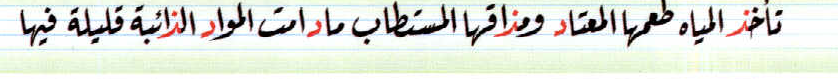 ........................................................................................الرسم الإملائـي: اكتب ما يملى عليكالتواصل الكتابي : أكمل ما يأتي .تتكون الرسالة من : ............... ، ......................... ، .............................. ، .............................. ، .......................... ، ................................. ، ..................................من أغراض الرسالة : ..................... ، ............................ ، ...........................ج) من أنواع الرسالة : .................. ، .......................................